Результаты выступления сборной Новосибирской области на первенстве Российской Федерации 2021 года по шахматам. Младшие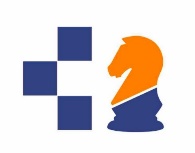 Место проведения: г. СочиСроки проведения: 09.04-17.04.2021 г.Спортсменов Новосибирской области – 27 человек№Ф. И. участникаТренерРезультат выступленияЗанятоеместоМальчики до 11 лет. Высшая лигаМальчики до 11 лет. Высшая лигаМальчики до 11 лет. Высшая лигаМальчики до 11 лет. Высшая лигаМальчики до 11 лет. Высшая лига1Гуленко ЗахарБочаров Д.С.6,5 из 932Кокодеев ИльяПавлов И.Г.4 из 9333Нефедов МатвейБочаров Д.С.3,5 из 9394Коцюба ВикторМалетина Т.А.3 из 942Мальчики до 11 лет. Первая лигаМальчики до 11 лет. Первая лигаМальчики до 11 лет. Первая лигаМальчики до 11 лет. Первая лигаМальчики до 11 лет. Первая лига1Глушков ДмитрийКузнецов Е.М.6,5 из 9192Арсеньев ЕрмолайМезенцева Е.В.6 из 9323Жеребненко АртёмМалетина Т.А.5 из 9674Макеев ИгорьСурвило А.А.5 из 9755Вотчинников СемёнМезенцева Е.В.3 из 91856Приходько МихаилСурвило А.А.2,5 из 92007Беспалов РатмирКагиров Р.Г.2 из 9213Мальчики до 13 лет. Высшая лигаМальчики до 13 лет. Высшая лигаМальчики до 13 лет. Высшая лигаМальчики до 13 лет. Высшая лигаМальчики до 13 лет. Высшая лига1Боронин АлексейСурвило А.А.4,5 из 9362Капустников АлександрМезенцева Е.В.3 из 971Мальчики до 13 лет. Первая лигаМальчики до 13 лет. Первая лигаМальчики до 13 лет. Первая лигаМальчики до 13 лет. Первая лигаМальчики до 13 лет. Первая лига1Храмушкин НикитаБочаров Д.С.4,5 из 9752Сенди ДавидШушкареев Г.Ш.4,5 из 9883Коцюба КириллМалетина Т.А.4,5 из 91044Биркин НикитаМезенцева Е.В.3,5 из 9144Девочки до 11 лет. Высшая лигаДевочки до 11 лет. Высшая лигаДевочки до 11 лет. Высшая лигаДевочки до 11 лет. Высшая лигаДевочки до 11 лет. Высшая лига1Рябухина ВероникаСурвило А.А.4,5 из 916Девочки до 11 лет. Первая лигаДевочки до 11 лет. Первая лигаДевочки до 11 лет. Первая лигаДевочки до 11 лет. Первая лигаДевочки до 11 лет. Первая лига1Тюкалова ДарьяПавлов И.Г.5,5 из 9232Ершова АннаСурвило А.А.4,5 из 9513Попкова ОльгаКузнецов Е.М.4,5 из 9554Приходько ДарьяСурвило А.А.4 из 956Девочки до 13 лет. Высшая лигаДевочки до 13 лет. Высшая лигаДевочки до 13 лет. Высшая лигаДевочки до 13 лет. Высшая лигаДевочки до 13 лет. Высшая лига1Косинова АнастасияПавлов И.Г.5,5 из 913Девочки до 13 лет. Первая лигаДевочки до 13 лет. Первая лигаДевочки до 13 лет. Первая лигаДевочки до 13 лет. Первая лигаДевочки до 13 лет. Первая лига1Брагина АннаСурвило А.А.6,5 из 952Терина ЗояМезенцева Е.В.5 из 9303Голошевская МарияКузнецов Е.М.3 из 965Девушки до 15 лет. Первая лигаДевушки до 15 лет. Первая лигаДевушки до 15 лет. Первая лигаДевушки до 15 лет. Первая лигаДевушки до 15 лет. Первая лига1Беспалова ВарвараБочаров Д.С.5 из 927